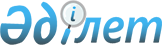 О проведении внутригосударственных процедур, необходимых для вступления в силу Договора о Таможенном кодексе Евразийского экономического союза от 11 апреля 2017 годаРаспоряжение Совета Евразийской экономической комиссии от 13 июля 2017 года № 22
      В соответствии с подпунктом 15 пункта 24 Положения о Евразийской экономической комиссии (приложение № 1 к Договору о Евразийском экономическом союзе от 29 мая 2014 года):   
      1. Просить правительства государств – членов Евразийского экономического союза о направлении в Евразийскую экономическую комиссию письменных уведомлений о выполнении внутригосударственных процедур, необходимых для вступления в силу Договора о Таможенном кодексе Евразийского экономического союза от 11 апреля 2017 года, не позднее 31 декабря 2017 г.  
      2. Коллегии Евразийской экономической комиссии на основании информации, представленной правительствами государств – членов Евразийского экономического союза, доложить на очередном заседании Евразийского межправительственного совета о ходе проведения внутригосударственных процедур, необходимых для вступления в силу Договора о Таможенном кодексе Евразийского экономического союза от 11 апреля 2017 года.   
      3. Настоящее распоряжение вступает в силу с даты его принятия.  
      Члены Совета Евразийской экономической комиссии: 
					© 2012. РГП на ПХВ «Институт законодательства и правовой информации Республики Казахстан» Министерства юстиции Республики Казахстан
				
От Республики Армения
От Республики Беларусь
От Республики Казахстан
От Кыргызской Республики
От Российской Федерации
В. Габриелян
В. Матюшевский
А. Мамин
О. Панкратов
И. Шувалов